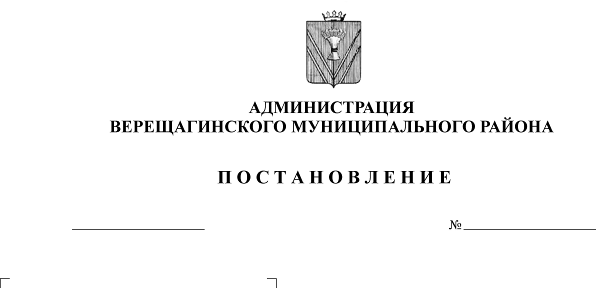 На основании бюджета муниципального образования «Зюкайское сельское поселение» на 2019 год и плановый период 2020 - 2021 годы, утвержденного решением Совета Депутатов муниципального образования «Зюкайское сельское поселение» Верещагинского муниципального района Пермского края от              24 декабря 2018 года №10/39, руководствуясь Уставом муниципального образования «Верещагинский муниципальный район Пермского края», администрация Верещагинского муниципального района ПОСТАНОВЛЯЕТ:Внести в постановление администрации муниципального образования «Зюкайское сельское поселение» Верещагинского муниципального района Пермского края от 27 октября 2017 года №164 «Об утверждении муниципальной программы «Обеспечение реализации полномочий МО «Зюкайское сельское поселение» в сфере управления муниципальным имуществом на 2018-2021 годы» следующие изменения:1.1. Пункт 4 изложить в новой редакции: «4. Контроль исполнения настоящего постановления возложить на заместителя главы администрации муниципального района Юркова Е.П.».Внести в муниципальную программу «Обеспечение реализации полномочий МО «Зюкайское сельское поселение» в сфере управления муниципальным имуществом на 2018-2021 годы» (далее – Программа) следующие изменения:  2.1. Паспорт Программы изложить в новой редакции (приложение 1);2.3. Финансовое обеспечение муниципальной программы изложить в новой редакции (приложение 2).3. Настоящее постановление вступает в силу с момента опубликования в районной газете «Заря» и распространяется на правоотношения, возникшие с       01 апреля 2019 года.  И. о. главы администрации Верещагинского муниципального района                                               Д.А. НохринПриложение 1 к постановлению администрацииВерещагинского муниципального районаот 29.05.2019 № 254-01-01-475Приложение к муниципальной программе «Обеспечение реализации полномочий МО «Зюкайское сельское поселение» в сфере управления муниципальным имуществом на 2018-2021 годы» ПАСПОРТмуниципальной программы «Обеспечение реализации полномочий МО «Зюкайское сельское поселение» в сфере управления муниципальным имуществом на 2018-2021 годы» Приложение 2 к постановлению администрацииВерещагинского муниципального районаот 29.05.2019 № 254-01-01-475Приложение к муниципальной программе	«Обеспечение реализации полномочий МО «Зюкайское сельское поселение» в сфере управления муниципальным имуществом на 2018-2021 годы» Финансовое обеспечение муниципальной программы «Обеспечение реализации полномочий МО «Зюкайское сельское поселение» в сфере управления муниципальным имуществом на 2018-2021 годы»Ответственный исполнительУправление имущественных отношений и инфраструктуры администрации Верещагинского муниципального района Пермского краяУчастники программыУправление имущественных отношений и инфраструктуры администрации Верещагинского муниципального района Пермского краяПодпрограммы программыПодпрограммы отсутствуютЦели муниципальной программыЭффективное управление муниципальным имуществомЗадачи программы- создание условий для эффективного управления и распоряжения муниципальным имуществом Зюкайского сельского поселения в целях повышения доходной части бюджета поселения; - обеспечения своевременного поступления денежных средств в бюджет Зюкайского сельского поселения и их использования на успешное выполнение полномочий.Ожидаемые результаты реализации муниципальной программы -Рост поступления в бюджет поселения неналоговых доходов от использования муниципального имущества;-Наличие полного и достоверного источника информации об объектах недвижимости, находящихся в муниципальной собственности МО «Зюкайское сельское поселение» с высшим уровнем актуализации информации, содержащейся в реестре муниципального имущества МО «Зюкайское сельское поселение»;-Обеспечение государственной регистрации права собственности МО «Зюкайское сельское поселение» объектов недвижимого имущества;-Оформление бесхозяйного и выморочного имущества;-Оптимизация состава и структуры муниципального имущественного комплекса до объемов, необходимых и достаточных для исполнения муниципальных полномочий МО «Зюкайское сельское поселение»;-Обеспечение поступления в бюджет МО «Зюкайское сельское поселение» максимально возможных доходов от использования и продажи муниципального имущества;-Достижение значений целевых показателей, определенных в приложении к муниципальной программе. Этапы и сроки реализации программы2018-2021 годыЦелевые показатели программыN п/пНаименование показателяЕд. изм.Плановое значение целевого показателяПлановое значение целевого показателяПлановое значение целевого показателяПлановое значение целевого показателяПлановое значение целевого показателяПлановое значение целевого показателяПлановое значение целевого показателяЦелевые показатели программыN п/пНаименование показателяЕд. изм.на начало реализации программына начало реализации программы20192019202020202021Целевые показатели программы1Обеспечение подготовки технических плановшт.70701010101010Целевые показатели программы2Оформление выморочного имуществашт.7722222Целевые показатели программы3Технические паспорташт.12121010101010Целевые показатели программы4Количество отчетов по рыночной стоимости муниципального имуществашт.55222225Площадь помещений многоквартирных домов для осуществления расходов на капитальный ремонт(кв. м.)1164116411641164116411641164Объемы и источники финансирования программыИсточники финансированияИсточники финансированияРасходы (тыс. руб.)Расходы (тыс. руб.)Расходы (тыс. руб.)Расходы (тыс. руб.)Расходы (тыс. руб.)Расходы (тыс. руб.)Расходы (тыс. руб.)Расходы (тыс. руб.)Объемы и источники финансирования программыИсточники финансированияИсточники финансирования201920192020202020212021ИтогоИтогоОбъемы и источники финансирования программыВсего, в том числе:Всего, в том числе:220,27220,27220,27220,27230,16230,16670,70670,70Объемы и источники финансирования программыБюджет поселенияБюджет поселения220,27220,27220,27220,27230,16230,16670,70670,70Объемы и источники финансирования программыКраевой бюджетКраевой бюджет0,000,000,000,000,000,000,000,00Объемы и источники финансирования программыФедеральный бюджетФедеральный бюджет0,000,000,000,000,000,000,000,00Объемы и источники финансирования программыВнебюджетные источникиВнебюджетные источники0,000,000,000,000,000,000,000,00№ п/пНаименование муниципальной программы, подпрограммы, задачи, мероприятия Расходы на период действия программыРасходы на период действия программыРасходы на период действия программыРасходы на период действия программыРасходы на период действия программы№ п/пНаименование муниципальной программы, подпрограммы, задачи, мероприятия в том числе  по источникам финансирования ВСЕГО (руб.)  в том числе по годам (руб.)в том числе по годам (руб.)в том числе по годам (руб.)№ п/пНаименование муниципальной программы, подпрограммы, задачи, мероприятия в том числе  по источникам финансирования ВСЕГО (руб.)  2019202020211234567Обеспечение реализации полномочий МО «Зюкайское сельское поселение» в сфере управления муниципальным имуществом на 2018-2021 годыВсего:670 695,00220 269,00220 269,00230 157,00Федеральный бюджет0,000,000,000,00Краевой бюджет0,000,000,000,00Бюджет поселения670 695,00220 269,00220 269,00230 157,00Внебюджетные источники0,000,000,000,00создание условий для эффективного управления и распоряжения муниципальным имуществом Зюкайского сельского поселения в целях повышения доходной части бюджета поселенияВсего:670 695,00220 269,00220 269,00230 157,00создание условий для эффективного управления и распоряжения муниципальным имуществом Зюкайского сельского поселения в целях повышения доходной части бюджета поселенияФедеральный бюджет0,000,000,000,00создание условий для эффективного управления и распоряжения муниципальным имуществом Зюкайского сельского поселения в целях повышения доходной части бюджета поселенияКраевой бюджет0,000,000,000,00создание условий для эффективного управления и распоряжения муниципальным имуществом Зюкайского сельского поселения в целях повышения доходной части бюджета поселенияБюджет поселения670 695,00220 269,00220 269,00230 157,00создание условий для эффективного управления и распоряжения муниципальным имуществом Зюкайского сельского поселения в целях повышения доходной части бюджета поселенияВнебюджетные источники0,000,000,000,00Оценка недвижимостиВсего:150 000,0050 000,0050 0000,0050 000,00Федеральный бюджет0,000,000,000,00Краевой бюджет0,000,000,000,00Бюджет поселения150 000,0050 000,0050 0000,0050 000,00Внебюджетные источники0,000,000,000,00Изготовление технических паспортовВсего:67 500,0022 500,0022 500,0022 500,00Федеральный бюджет0,000,000,000,00Краевой бюджет0,000,000,000,00Бюджет поселения67 500,0022 500,0022 500,0022 500,00Внебюджетные источники0,000,000,000,00Инвентаризация муниципального имуществаВсего:88 800,0029 600,0029 600,0029 600,00Федеральный бюджет0,000,000,000,00Краевой бюджет0,000,000,000,00Бюджет поселения88 800,0029 600,0029 600,0029 600,00Внебюджетные источники0,000,000,000,00Капитальный ремонт общего имущества в многоквартирных домахВсего:364 395,00118169,00118169,00128057,00Федеральный бюджет0,000,000,000,00Краевой бюджет0,000,000,000,00Бюджет поселения364 395,00118169,00118169,00128057,00Внебюджетные источники0,000,000,000,00Наименование целей, задач, мероприятий, программОбъем финансирования (тыс. руб.)Объем финансирования (тыс. руб.)Объем финансирования (тыс. руб.)Объем финансирования (тыс. руб.)Финансово-экономическое обоснование муниципальной программыФинансово-экономическое обоснование муниципальной программыФинансово-экономическое обоснование муниципальной программыФинансово-экономическое обоснование муниципальной программыНаименование целей, задач, мероприятий, программ2018 год2019 год2020 год2021 год2018 год2019 год2020 годПрограмма: Обеспечение реализации полномочий МО «Зюкайское сельское поселение» в сфере управления муниципальным имуществом на 2018-2021 годы»Программа: Обеспечение реализации полномочий МО «Зюкайское сельское поселение» в сфере управления муниципальным имуществом на 2018-2021 годы»Программа: Обеспечение реализации полномочий МО «Зюкайское сельское поселение» в сфере управления муниципальным имуществом на 2018-2021 годы»Программа: Обеспечение реализации полномочий МО «Зюкайское сельское поселение» в сфере управления муниципальным имуществом на 2018-2021 годы»Программа: Обеспечение реализации полномочий МО «Зюкайское сельское поселение» в сфере управления муниципальным имуществом на 2018-2021 годы»Программа: Обеспечение реализации полномочий МО «Зюкайское сельское поселение» в сфере управления муниципальным имуществом на 2018-2021 годы»Программа: Обеспечение реализации полномочий МО «Зюкайское сельское поселение» в сфере управления муниципальным имуществом на 2018-2021 годы»Программа: Обеспечение реализации полномочий МО «Зюкайское сельское поселение» в сфере управления муниципальным имуществом на 2018-2021 годы»Программа: Обеспечение реализации полномочий МО «Зюкайское сельское поселение» в сфере управления муниципальным имуществом на 2018-2021 годы»Программа: Обеспечение реализации полномочий МО «Зюкайское сельское поселение» в сфере управления муниципальным имуществом на 2018-2021 годы»Цель: Владение, распоряжение и учет муниципального имущества; формирование реестра и учет муниципальной собственностиЦель: Владение, распоряжение и учет муниципального имущества; формирование реестра и учет муниципальной собственностиЦель: Владение, распоряжение и учет муниципального имущества; формирование реестра и учет муниципальной собственностиЦель: Владение, распоряжение и учет муниципального имущества; формирование реестра и учет муниципальной собственностиЦель: Владение, распоряжение и учет муниципального имущества; формирование реестра и учет муниципальной собственностиЦель: Владение, распоряжение и учет муниципального имущества; формирование реестра и учет муниципальной собственностиЦель: Владение, распоряжение и учет муниципального имущества; формирование реестра и учет муниципальной собственностиЦель: Владение, распоряжение и учет муниципального имущества; формирование реестра и учет муниципальной собственностиЦель: Владение, распоряжение и учет муниципального имущества; формирование реестра и учет муниципальной собственностиЦель: Владение, распоряжение и учет муниципального имущества; формирование реестра и учет муниципальной собственностиЗадача 1. Учет муниципального имущества и бесхозяйного имуществаЗадача 1. Учет муниципального имущества и бесхозяйного имуществаЗадача 1. Учет муниципального имущества и бесхозяйного имуществаЗадача 1. Учет муниципального имущества и бесхозяйного имуществаЗадача 1. Учет муниципального имущества и бесхозяйного имуществаЗадача 1. Учет муниципального имущества и бесхозяйного имуществаЗадача 1. Учет муниципального имущества и бесхозяйного имуществаЗадача 1. Учет муниципального имущества и бесхозяйного имуществаЗадача 1. Учет муниципального имущества и бесхозяйного имуществаЗадача 1. Учет муниципального имущества и бесхозяйного имуществаМероприятие 1. Обеспечение подготовки технических планов0,000,000,000,000,000,000,00Мероприятие 2. Оформление выморочного имущества0,0029,6029,6029,600,002 объекта *14800,0 руб. = 29600,00руб.2 объекта *14800,0 руб. = 29600,00 руб.Мероприятие 3. Обеспечение подготовки технических паспортов0,0022,5022,5022,500,0010 объектов *2250,00 руб. = 22500,00 руб.10 объектов *2250,00 руб. = 22500,00 руб.Итого по задаче 1:0,0052,1052,1052,10хххЗадача 2. Распоряжение муниципальным имуществомЗадача 2. Распоряжение муниципальным имуществомЗадача 2. Распоряжение муниципальным имуществомЗадача 2. Распоряжение муниципальным имуществомЗадача 2. Распоряжение муниципальным имуществомЗадача 2. Распоряжение муниципальным имуществомЗадача 2. Распоряжение муниципальным имуществомЗадача 2. Распоряжение муниципальным имуществомЗадача 2. Распоряжение муниципальным имуществомЗадача 2. Распоряжение муниципальным имуществомМероприятие 1. Оценка рыночной стоимости муниципального имущества и (или) права на заключение договора аренды20,0050,0050,0050,00Средняя стоимость 1 объекта в ценах 2018 г. = 4000 руб.5 объектов *4000 руб. = 20000 руб.2 объекта *25000 руб. = 50000,00 руб.2 объекта *25000 руб. = 50000,00 руб.Итого по задаче 2:20,0050,0050,0050,00хххЗадача 3. Владение муниципальным имуществомЗадача 3. Владение муниципальным имуществомЗадача 3. Владение муниципальным имуществомЗадача 3. Владение муниципальным имуществомЗадача 3. Владение муниципальным имуществомЗадача 3. Владение муниципальным имуществомЗадача 3. Владение муниципальным имуществомЗадача 3. Владение муниципальным имуществомЗадача 3. Владение муниципальным имуществомЗадача 3. Владение муниципальным имуществомМероприятие 2. Расходы на капитальный ремонт общего имущества многоквартирных домов (помещений, находящихся в муниципальной казне)52,99118,20118,20128,10Минимальный размер взноса на капитальный ремонт на 2018 год = 8,46 руб.Потребность на год: 521,97*8,46*12 мес.= 52990,39 руб.Минимальный размер взноса на капитальный ремонт на 2019 год = 8,46 руб.Потребность на год: 1164*8,46*12 мес.=118200,00 руб.Потребность на год: (ориентировочно)=118 200,00 руб.Итого по задаче 3:55,99118,2118,20128,10хххВсего по муниципальной программе72,99220,27220,27230,16ххх